國立東石高級中學學生選課輔導措施與選課規劃與輔導計畫中華民國107年11月19日課程發展委員會通過壹、選課與輔導措施一、依據     (一)國立東石高級中學（以下簡稱本校）為落實教育部103年11月28日臺教授國部字第1030135678A號發布之「十二年國民基本教育課程綱要總綱」及教育部107年4月10日臺教授國部字第 1070024978B號令訂定發布之「高級中等學校課程諮詢教師設置要點」規定，訂定本校選課輔導措施。 二、實施目的：本校選課輔導措施係為提供學生、家長與教師充足之課程資訊，與相關輔導、執行選課之流程規劃及後續學生學習成果、歷程登載內容，裨益協助學生適性修習選修課程。三、實施方式：         本校為提供學生修習選修課程參考，除完備學校課程計畫、實施學生性向與興趣測驗、發展選課輔導相關資料，其實施方式如下：完備學生課程諮詢程序。規劃學生選課相關規範。登載學生學習歷程檔案。定期檢討選課輔導措施。四、實施內容：前點各項實施方式之執行內容如下：完備學生課程諮詢程序：組織本校課程諮詢教師遴選會：其相關規劃如附件「本校課程諮詢教師遴選會組織要點」。設置本校課程諮詢教師：依高級中等學校課程諮詢教師設置要點規定，優先由各群科或專門學程教師擔任課程諮詢教師，輔導並提供該群科學生課程諮詢，並提供其修習課程之諮詢意見。編輯本校選課輔導相關資料：本校選課輔導相關資料載明本校課程輔導諮詢流程、選課及加退選作業方式與流程，學生學習歷程檔案作業規定，以及生涯規劃相關資料與未來進路發展資訊。辦理課程說明會：向學生、家長與教師說明學校課程計畫之課程及其與學生進路發展之關聯。選課相關輔導措施：由專任輔導教師負責結合生涯規劃課程、活動或講座，協助學生自我探索，瞭解自我興趣及性向，俾利協助學生妥善規劃未來之生涯發展，並與導師共同合作，針對對於生涯發展與規劃尚有疑惑困擾之學生，透過相關性向及興趣測驗分析，協助其釐清，裨益課程諮詢教師實施學生後續選課之諮詢輔導。協助學生適性選課：由課程諮詢教師於學生每學期選課前，參考學生學習歷程檔案，實施團體或個別之課程諮詢，協助學生適性選課。規劃學生選課相關規範：訂定本校學生選課及加退選作業時程。辦理本校選課時程說明：向學生與教師說明本校次一學期之課程內涵、課程地圖、選課實施方式、加退選課程實施方式及各項作業期程。登載學生學習歷程檔案：組織本校建置學生學習歷程檔案資料工作小組，並訂定本校學生學習歷程檔案建置作業相關原則，其相關規劃如附件「本校學生學習歷程檔案建置作業補充規定」。辦理學生學習歷程檔案之登錄、作業及使用說明：學生訓練：每學期於生涯輔導課程或彈性學習、團體活動時間，辦理一次選課輔導與檔案建置、登錄等相關訓練。教師研習：每學期至少辦理一次課程諮詢與檔案建置相關之專業研習。家長說明：每學期得結合學校親職活動，辦理一次檔案建置與使用之說明。落實學生學習歷程檔案各項登載作業，由各項資料負責人員（含學生）於規定期限內，完成相關登載與檢核作業。五、定期檢討選課輔導措施：檢視學生課程諮詢程序、學生選課相關規範與學生學習歷程檔案實施成效並修正貳、學生選課規劃與輔導 (一)概念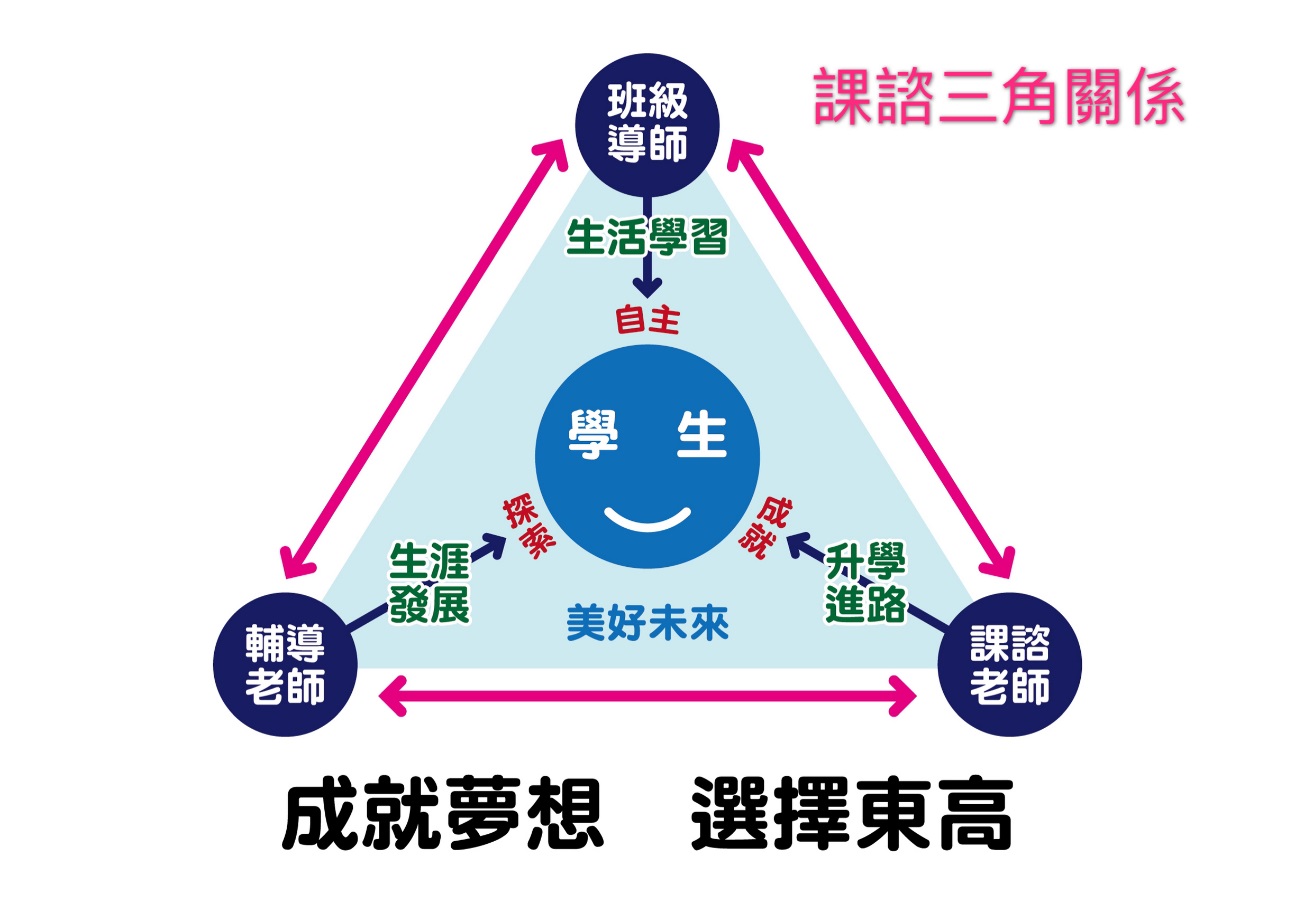 (二)流程圖(含選課課程諮詢暨選課輔導措施) 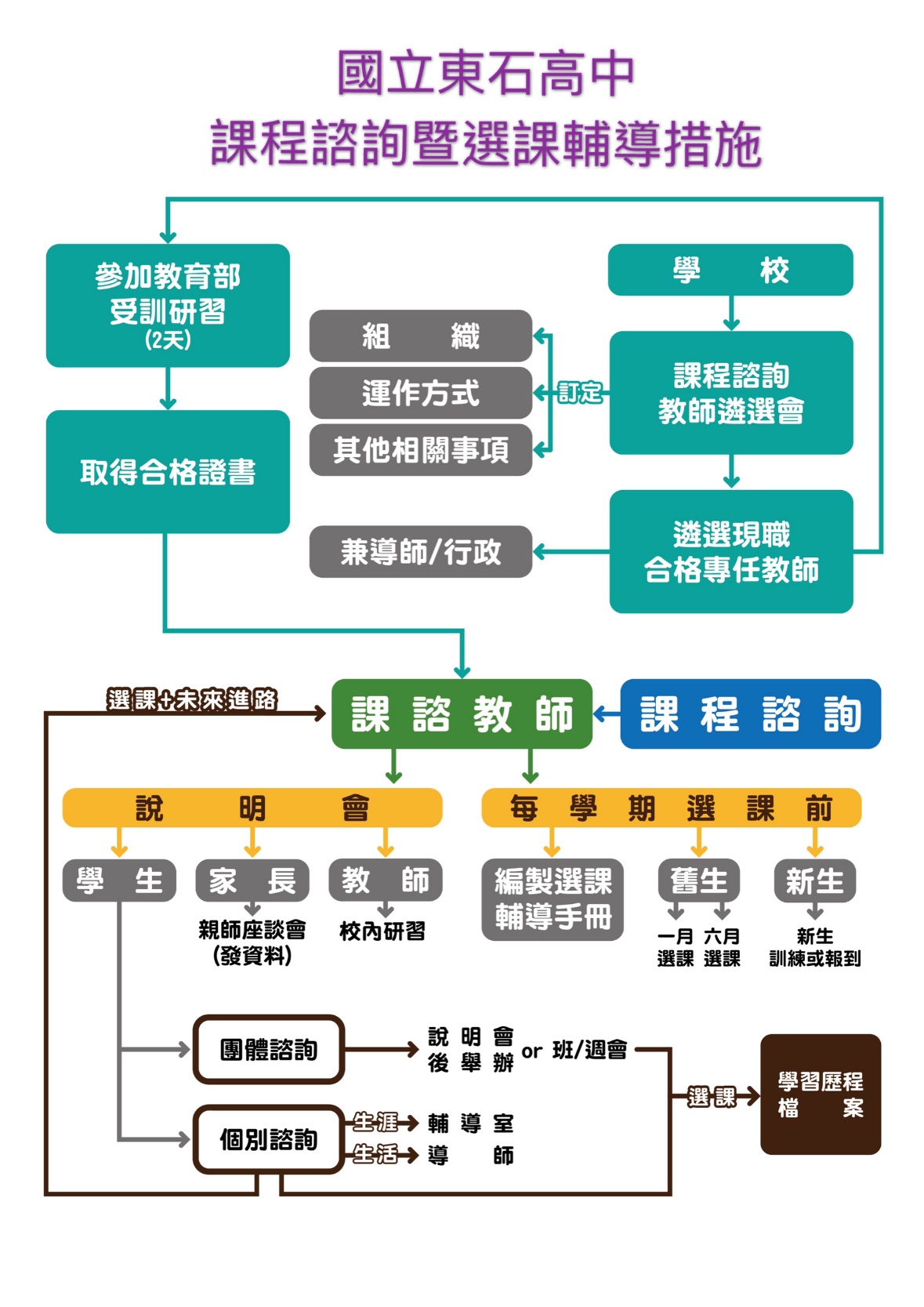 (三)日程表    (四)登錄學生學習歷程階段時間活動內容說明開學前兩周新生選課宣導利用新生報到及新生始業教育宣導利用班級時間，進行入班宣導。將各群科的學生分組，在不同場地集合，由科主任向學生宣導選課內容。8月下旬新生選課及教師提供諮詢輔導選課進行選課試填，確認開課班級以電腦選課方式進行規劃1.2~1.5倍選修課程相關選課流程參閱流程圖選課諮詢輔導9月(上學期)/2月(下學期)公告新生選課結果正式上課公告學期課表、選課名單開學即正式跑班上課9月5日新生加、退選開放新生第二次加退選，由學生自行加退、選。10-11月(上學期)/4-5月(下學期)次選課宣導辦理次學期選課宣導12月(上學期)/6月(下學期)次學期選課學生進行次學期選課1月(上學期)/6月(下學期)加、退選公告次學期選課結果辦理次學期加退選每年六月檢討課發會進行選課檢討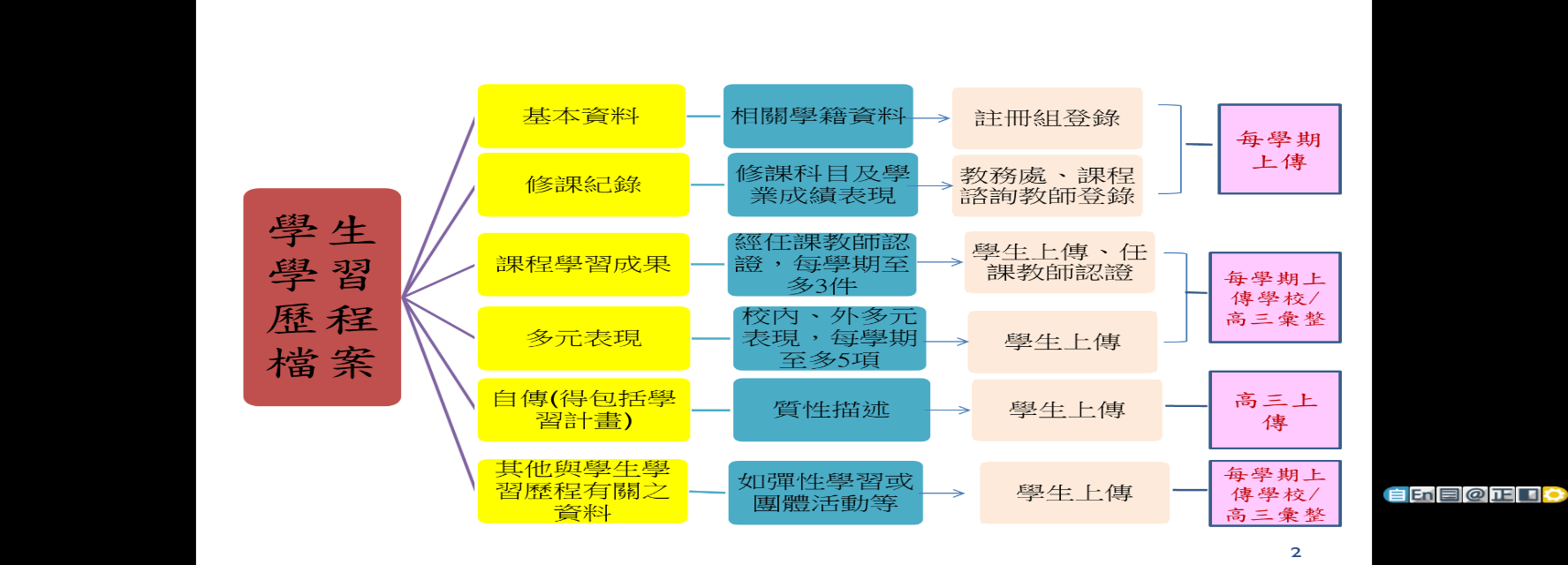 